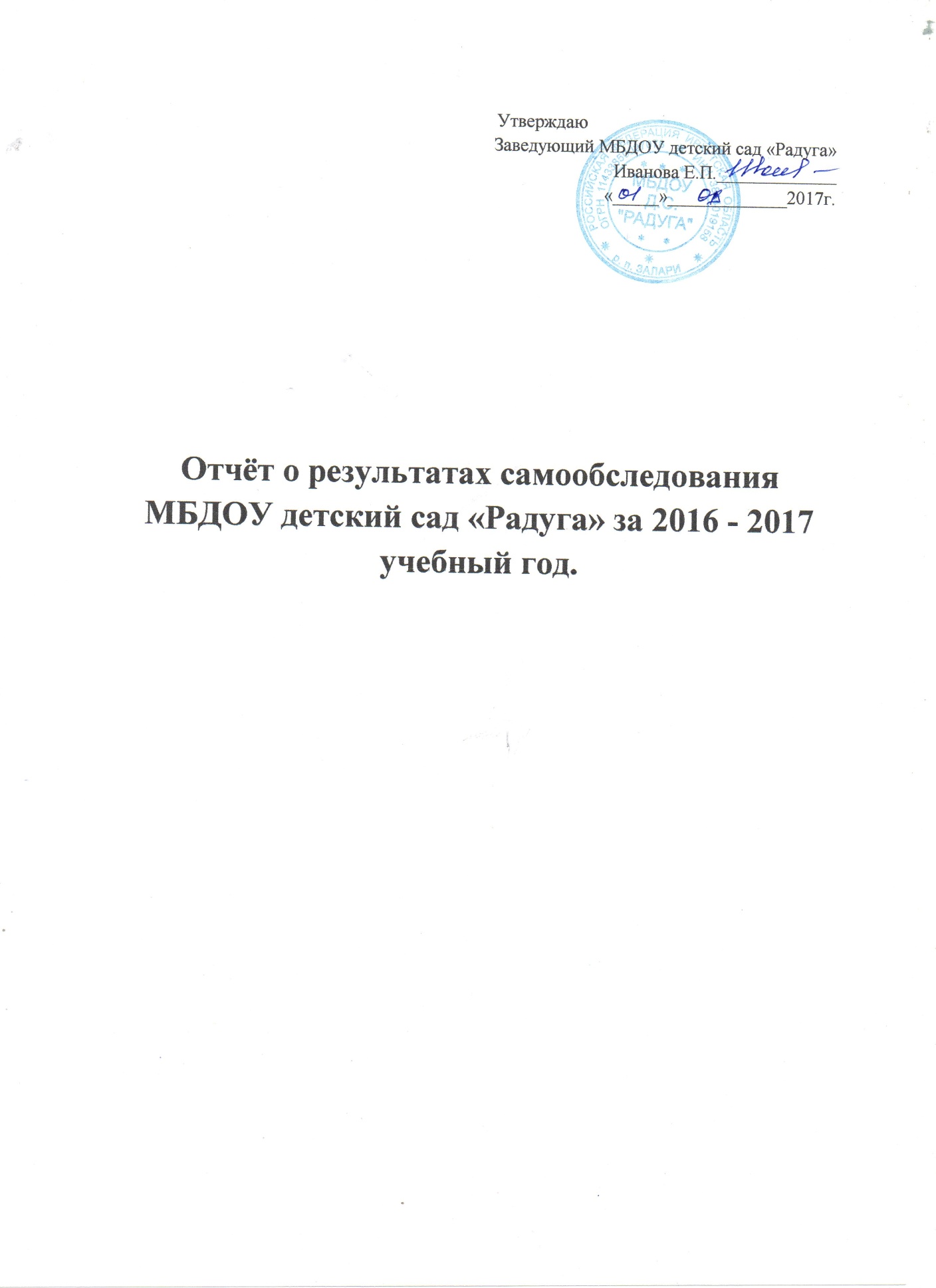 Отчёт о результатах самообследования  МБДОУ детский сад «Радуга» за 2016 - 2017 учебный год.Пояснительная запискаВ целях обеспечения доступности и открытости информации о деятельности организации в МБДОУ детский сад «Радуга» было проведено самообследование.     Комиссия по проведению самообследования, организованная приказом заведующего МБДОУ от 04.04.2016 г. № 14, просмотрела и проанализировала  материалы по организационно-правовому обеспечению образовательной деятельности, структуре, качеству, содержанию и обеспечению образовательного процесса, условиям реализации основной образовательной программы, состоянию материально-технической базы.    По результатам самообследования составлен настоящий отчет, в котором подведены итоги, сделаны выводы о работе учреждения в целом.Самообследование проводилось  комиссией, по направлениям, в сроки установленные приказом о проведении самообследования.Председателем комиссии являлась— заведующая МБДОУ Иванова Е.П. — общее руководство системой самообследования образовательной деятельности МБДОУ Члены комиссии:— воспитатель Столбова А.В. -степень освоения воспитанниками основной образовательной программы, их достижения; степень готовности воспитанника к школьному обучению; качество условий реализации основной образовательной программы дошкольного воспитания (кадровое, учебно-материальное, информационно-методическое, психолого-педагогическое обеспечение);— заведующий хозяйством Мезенцева Т.В..– мониторинг материально-технического обеспечения образовательного процесса;—медицинская сестра  – мониторинг медико-социального обеспечения, (отслеживание состояния положительных и отрицательных тенденций здоровья воспитанников, заболеваемость, физическое развитие, состояние всех функциональных систем.; выявление факторов, отрицательно влияющих на самочувствие и здоровье воспитанников и др.).1. Характеристика образовательного учреждения.МБДОУ детский сад «Радуга» п. Залари введено в эксплуатацию в 2014 году, рассчитано на 75 мест. В МБДОУ функционирует 3 группы.    Адрес: 666322, Иркутская область, Заларинский район, п. Залари, ул. Зеленая 1а   e-mail: radugads_62@mail.ru   Адрес сайта – radugads.ucozЛицензия на образовательную деятельность –регистрационный № 7254 серия 38Л01 № 0002048, выдана 31.12.2014г. Срок действия -    бессрочноМБДОУ детский сад «Радуга»   является юридическим лицом, имеет самостоятельный баланс, лицевой счет. Организационно-правовая форма : бюджетное учреждение. Относится к типу «дошкольная образовательная организация»Режим работы учреждения:-          с сентября по май – образовательно-воспитательный процесс;-          с июня по август – летняя оздоровительная кампания-          рабочая неделя – пятидневная;-          длительность пребывания детей –12 часов;-          ежедневный график работы: с 7:00 до 19-00      В 2016 - 2017 учебном году в МБДОУ функционировало 3 группы.-          1 младшая группа (26 человек)-          2 младшая – средняя  группа(30 человек)-          старшая – подготовительная группа (30 человек)               Учредителем МБДОУ детский сад «Радуга»   является  муниципальное образование «Заларинский район». Функции и полномочия от имени администрации муниципального образования «Заларинский район» осуществляет муниципальное казенное учреждение «Комитет по образованию администрации муниципального образования «Заларинский район »  Руководство МБДОУ осуществляется в соответствии с Уставом МБДОУ  и законодательством РФ. Документация ведётся в соответствии с перечнем документации дошкольного учреждения, утверждённый законом Российской Федерации “ Об образовании в Российской Федерации” от 29 декабря 2012года  № 273- ФЗ и СанПиН 2.4.1.3049-13.2. Структура управления образовательным учреждением.2.1. Нормативно-правовое обеспечение управления ДОУ Управление МБДОУ детский сад»Радуга» п. Залари  осуществляется в соответствии с Законом Российской Федерации «Об образовании в Российской Федерации»,Федеральным государственным образовательным стандартом дошкольного образования, а так же следующими локальными документами:1.      Договорами между МБДОУ детский сад «Радуга»  и родителями.2.      Трудовыми договорами между администрацией и работниками.3.      Правилами внутреннего трудового распорядка4.      Локальными актами5.      Штатным расписанием.6.      Приказами заведующего МБДОУ7.      Должностными инструкциями, определяющие обязанности работников МБДОУ.8.      Правилами внутреннего трудового распорядка МБДОУ.9.      Положением о Совете педагогов.10.  Программой организации внутренней системы оценки качества образования (ВСОКО) в муниципальном бюджетном дошкольном образовательном учреждении детский сад «Радуга».11.  Положением об оплате труда работников МБДОУВ течение учебного года продолжалась работа по созданию и обогащению нормативно- информационного обеспечения управления. Использовались  унифицированные формы оформления приказов. Управление осуществляется на аналитическом уровне.2.2.  Формы и структура управленияУправление дошкольным образовательным учреждением осуществляется на основе принципов демократии, гласности, открытости и самоуправления. Работа заведующего регламентирована должностной инструкцией, что позволяет регламентировать деятельность членов управленческого звена с учетом выполнения основных управленческих функции. Органами самоуправления в МБДОУ являются: Совет педагогов и Общее собрание работников, которые осуществляют свою деятельность в соответствии с Федеральным законом «Об образовании в Российской Федерации», Положениями.Учреждение включает в себя все элементы управления, которые свойственны современному дошкольному образовательному учреждению. К настоящему времени в учреждении сложилась следующая структура управления МБДОУ:уровень стратегического управления,уровень тактического управления,уровень оперативного управления,уровень управления деятельности детей.В организационной структуре управления МБДОУ часть полномочий делегирована на нижестоящие уровни, что способствует развитию демократизации образовательного процесса, демократизации и гуманизации отношений в педагогическом коллективе. Такое делегирование и относительная автономность в осуществлении управленческой деятельности привела к созданию системы рациональной организации и ответственности на всех уровнях управления МБДОУ.Организационно-правовым документом, в котором закреплены структура, функции, права и обязанности дошкольного образовательного учреждения, вытекающие из Федерального закона «Об образовании в Российской Федерации», Порядка организации и осуществления образовательной деятельности по примерной образовательной программе – образовательной программе дошкольного образования, является Устав.3.  Условия осуществления образовательного процессаЦелью Учреждения является осуществление образовательной деятельности по образовательной программе дошкольного образования, присмотру и уходу за детьми. Основные задачи Учреждения:- формирование общей культуры у дошкольников;- развитие физических, нравственных, эстетических и личностных качеств с учетом возрастных и индивидуальных особенностей каждого ребенка;- -формирование предпосылок учебной деятельности у воспитанников;- сохранение и укрепление здоровья детей дошкольного возраста;-предоставление родителям (законным представителям) методической, психолого-педагогической, диагностической и консультативной помощи по вопросам воспитания и обучения детей.  3.1  Сведения о количественном и качественном составе педагогических работниковНа данный момент дошкольное учреждение укомплектовано не полностью педагогами, имеется одна вакантная ставка. Педагогический коллектив продолжает работу над повышением качества работы МБДОУ.  По сравнению с прошлым учебным годом несколько изменился пед. состав работников: два педагога уволились по состоянию здоровьяВ настоящее время педагогический коллектив представлен в следующем составе:Как видно из приведенной выше таблицы  практически все педагоги имеют специальную подготовку специальной подготовки по дошкольному образованию.Образование педагоговСведения о педагогическом стаже  работниковХарактеристика педагогических кадров по образованию и стажуВ результате целенаправленной работы с кадрами:активизировалась работа педагогов на педсоветах, консультациях, семинарах, конкурсах изменилась содержательная сторона их проведения;пополнилась предметно-развивающая среда в группах, спортивном зале;улучшилось качество планирования воспитательно-образовательной работы с детьми;систематизировались знания воспитателей в теоретических вопросах;наметилась тенденция по отказу от сложившихся стереотипов в работе по поиску инновационных методов и приёмов;стала осуществляться коррекционная работа с детьми на основе педагогической диагностики;активнее внедряются новые формы работы с родителями.Выводы: Анализируя кадровое обеспечение учреждения можно сделать вывод, что,  не смотря изменения в кадровом составе,  работа продолжается без сбоев. Система методических мероприятий, повышающих профессиональную компетентность педагогов, их организация и проведение, расширили профессиональные интересы, способствовали развитию поисково-творческой деятельности, проявлению инициативы, самостоятельности и взаимодоверия. 3.3. Материально-технические условия осуществления образовательного процесса. Проектом предусмотрен  детский сад на 75 посещений. Проект выполнен в соответствии с действующими нормами и правилами СНиП 31-06-2009, СанПиН 2.4.1. 3049-2013.Детский сад имеет три группы. Каждая группа имеет следующий набор помещений: раздевалка, групповая, буфетная, туалетная, спальня. Каждое помещение оснащено соответствующей мебелью и инвентарем. Отделение пищеблока размещено в нескольких отдельных помещениях: раздаточная, горячий цех, мясорыбный цех, холодный цех, мойка кухонной посуды, овощной цех, цех первичной обработки овощей, кладовые, комната персонала. Все помещения оснащены соответствующим оборудованием : электрические печи, жарочный шкаф, электрические сковороды, холодильные шкафы, мясорубка, овощерезки, картофелечистка, хлеборезка, мойки  и пр.Помещение прачечной состоит из трех отдельных комнат: помещение для стирки, гладильная, помещение для чистого белья. Оснащено бельевыми шкафами, стиральными машинами, сушильной машиной, гладильным календарём.На первом этаже размещен и медицинский блок состоящий из трех помещений : кабинет мед сестры, процедурная, изолятор.   Мед кабинет оснащен ростомером, весами, соответствующей мебелью, холодильником, детским тонометром, электронным градусником. Нет оборудования для оказания первой помощи при переломах,  определения плоскостопия.  На втором  этаже расположен актовый зал, который выполняет функции музыкального зала и спортивного.Территория учреждения располагается на отдельном участке площадью 1700 кв.м, с металлическим ограждением по всему периметру, освещена 45 светильниками. Здание детского сада капитального исполнения, двухэтажное. Групповые ячейки изолированы, принадлежат каждой детской группе. Здание МБДОУ оборудовано системами вентиляции, центрального отопления, холодного и горячего водоснабжения, канализацией  в соответствии с требованиями СанПиН 2.4.1.3049-13г. Учреждение МБДОУ обеспечено привозной питьевой водой.  Соблюдается температурный режим, относительная влажность воздуха, режим проветривания в групповых помещениях.Все основные помещения имеют естественное освещение. Требования охраны жизни и здоровья воспитанников и работников образовательного учреждения соответствует нормам пожарной и электробезопасности, требованиям охраны труда воспитанников и работников. Работники знают и соблюдают правила пожарной безопасности, правила личной гигиены (регулярно проводятся плановые и внеплановые инструктажи). Осуществляется постоянная охрана учреждения( тревожная кнопка, в ночное время сторож). В МБДОУ созданы условия для обеспечения безопасности воспитанников и персонала – соблюдаются меры безопасности жизнедеятельности всех участников воспитательно-образовательного процесса:реализуется комплексный план по ОТ и ТБ с сотрудникамиреализуется комплексный план по профилактике ДДТТ и пожарной безопасностиПлан работы по охране труда и безопасности жизнедеятельности составлен на учебный год и включает в себя:- организационно-технические мероприятия по улучшению условий охраны труда;- мероприятия по организации пожарной безопасности;- обучение работников безопасным приемам работы и соблюдению правил безопасности на рабочем месте.Большое значение в нашем детском саду уделяется охране жизни и здоровья детей. Во всех группах оформлены валеологические уголки, в которых помещается информация для родителей  медицинского работника,  педагога-психолога. В МБДОУ оформлены «Уголок безопасности дорожного движения», «Безопасность», «Уголок противопожарной безопасности».4.Сохранение и укрепление здоровья4.1. Сохранение и укрепление здоровья детей – еще одно из основных направлений работы МБ ДОУ. Педагоги детского сада организуют разностороннюю деятельность, направленную на сохранение здоровья детей, реализуют комплекс воспитательно-образовательных, оздоровительных и лечебно - профилактических мероприятий по разным возрастным ступеням. Систематически проводятся: утренняя гимнастика, как средство тренировки и закаливания организма, ритмическая гимнастика, медико-педагогический контроль, подвижные игры на прогулке, физкультминутки на занятиях. Уделяется должное внимание  и закаливающим процедурам, которые подходят для детей всех трех групп здоровья, а это щадящие методы закаливания: игровая оздоровительная гимнастика после дневного сна, включающая релаксационную и дыхательную гимнастику, упражнения на профилактику плоскостопия и нарушений осанки у детей; хождение босиком по «дорожке здоровья», утренний прием на свежем воздухе, и др. Питание детей организовано в групповых комнатах согласно СанПиНа, 4-х разовое, для всех детей . Приказом заведующей повышена персональная ответственность поваров, медсестры, кладовщика за качеством приготовления блюд, продуктов питания и сырья, поступающих на пищеблок. Сертификаты и удостоверения качества имеются. Поставки продуктов питания организованы на договорной основе. Основой организации питания детей в МБДОУ является соблюдение рекомендуемых наборов продуктов и рационов питания, позволяющих удовлетворить физиологические потребности дошкольников в основных пищевых веществах и обеспечить их необходимой калорийностью. В МБДОУ соблюдается рецептура и технология приготовления блюд, оставляется суточная проба готовой продукции, выполняются нормы вложения сырья, вкусовое качество приготовленных блюд соответствует требованиям, вовремя заполняются и ведутся журналы бракеража сырой и готовой продукции.4.2. Сведения о здоровье воспитанников:  Результаты мониторинга по группам здоровьяВывод: Работа по данному направлению проводится. Необходимо больше внимания уделять просветительской работе среди родителей. Обсудить с закрепленным педиатром вопросы лечения и длительность5..Воспитательно-образовательный  процесс      Согласно программе развития детского сада одной из основных задач формирования социально-образовательного пространства является совершенствование образовательной среды, т.е.  совокупность условий оказывающих влияние на развитие ребенка в детском саду, на состояние его психического и физического здоровья, успешность его дальнейшего обучения, а также на деятельность всех участников образовательного процесса в МБДОУ.    В качестве основных компонентов, влияющих на качество образовательного процесса в детском саду, мы выделили:•    оснащенность педагогического процесса учебно-методическими материалами,•    взаимодействие участников образовательного процесса,•    формирование предметно-пространственной среды.      Учебно-методическая оснащенность детского сада позволяет педагогам проводить воспитательно-образовательный процесс на достаточно высоком уровне. Детский сад располагает  необходимой учебно-методической литературой для реализации основной программы по направлениям развития детей:Познавательно развитиеРечевое развитиеФизическое развитиеХудожественно-эстетическое развитиеСоциально-коммуникативное развитие      Дополнительные программы и педагогические технологии, реализуемые в МБДОУ:О.С. Ушакова «Программа развития речи детей дошкольного возраста в детском саду»- нормализация максимально допустимой нагрузки;- поэтапная модернизация содержания образования;- использование здоровьесберегающих технологий.      В МБДОУ разработаны перспективные планы на год по всем возрастным группам по направлениям основной образовательной программы.Образовательная программа определяет следующие задачи:- формирование у дошкольников определенного запаса представлений об окружающем, фонда знаний, умений, навыков;- развитие высших психических функций и предпосылок к школьному обучению у детей в соответствии с индивидуальными особенностями и функциональными отклонениями в физическом и психическом развитии;- совершенствование средств, методов и форм физического воспитания детей;- обеспечение социальной адаптации детей к условиям дошкольного образовательного учреждения.      При организации режима пребывания детей в детском саду  предусмотрено сбалансированное  чередование специально организованной совместной деятельности, нерегламентированной деятельности, свободного времени и отдыха.      Баланс умственной, физической, а также разных видов деятельности, среди которых преобладает игра.      В работе с детьми мы так же используем современные педагогические технологии и   методики, особое внимание уделяется внедрению здоровьесберегающих технологий, которые позволяют выстроить индивидуальный оздоровительный маршрут воспитанников.      В детском саду уделяется особое внимание эстетическому оформлению помещений, т.к. среда играет большую роль в формировании личностных качеств дошкольников. Мебель и игровое оборудование подобрано с учетом санитарных и психолого-педагогических требований. В группах созданы условия для самостоятельной, художественной, творческой, театрализованной, двигательной деятельности. Спортивный зал оснащен необходимым спортивным оборудованием.      В течение учебного года проделана большая работа по оснащению образовательного процесса. Созданная образовательная среда помогает каждому ребенку в освоении образовательного материала, развивает пытливость, интерес к познанию, способствует к коррекции, развитию индивидуальных и творческих способностей. Успешно функционировал консультативный пункт для родителей детей. В основном родители обращались по вопросам адаптации детей.  	Планирование воспитательно-образовательной работы в нашем детском саду – одна из главных функций управления процессом реализации основной образовательной программы – отражает различные формы организации деятельности взрослых и детей. В группах у воспитателей  имеется необходимая документация: календарные и перспективные планы, учет посещаемости детей, сведения о родителях, сведения антропометрии, протоколы родительских собраний, и др. В проектирование деятельности включаются все специалисты МБДОУ: музыкальный руководитель, инструктор по физической культуре, и, конечно, воспитатели как активные участники творческой группы учреждении. На правах партнеров они вносят предложения содержательного и организационного характера.В  каждой группе воспитателем ведется «Папка воспитателя», где отражаются основные блоки воспитатель - образовательного процесса: это социальный паспорт группы, работа с родителями, перспективное планирование, инструкции.Календарные и тематические планы составлены  в соответствии с современными требованиями и творчеством педагогов.План воспитательно-образовательной работы с детьми – документ, по которому работают два сменных воспитателя. Следовательно, это модель совместной деятельности и планирование должно быть совместным. Планирование предполагает не только процесс составления плана, но и мыслительную деятельность, обсуждение двумя педагогами того, что предстоит сделать для достижения целей и задач.Согласно ФГОС ДО,  планирование образовательного процесса в ДОУ основывается на комплексно - тематическом принципе.В соответствии с комплексно-тематическим принципом построения образовательного процесса ФГОС ДО   для мотивации образовательной деятельности  педагоги применяют не набор отдельных игровых приемов, а усвоение образовательного материала в процессе подготовки и проведения каких-либо значимых и интересных для дошкольников событий. Обучение перестроено на работу с детьми по «событийному» принципу. Такими событиями являются Российские праздники (Новый год, День семьи, Масленица и др.), международные праздники (День доброты, День Земли и др.).Большое внимание уделялось привлечению родителей к образовательному процессу. Родители были активными участниками образовательного процесса, участниками всех проектов, независимо от того, какая деятельность в них доминирует, а не просто сторонними наблюдателями. Родители принимали активное участие в жизнедеятельности детского сада: тематические выставки :«Дары осени», «Кормушка для пичужки», «Огород на окне»; выставки поделок для сюжетно- ролевых и подвижных  игры.  Хорошей традицией нашего детского сада стало привлечение родителей к участию в различных  конкурсах (не только внутрисадовских). Такие мероприятия, позволяют каждому проявить свои творческие способности. Также родители оказывают большую помощь по наполнению предметно-пространственной среды групп. Проводилась большая работа по  оформления наглядной информации для родителей. Яркие, красочные, со вкусом оформленные уголки для родителей привлекают внимание родителей и оказывают немаловажное значение в их педагогическом просвещении. Использование разнообразных форм работы дало определенные результаты: родители из «зрителей» и «наблюдателей» постепенно становятся активными участниками встреч и помощниками воспитателя. Именно на это и направлен принцип взаимодействия с семьёй, обозначенный в тексте ФГОС. В течение учебного года МБДОУ сотрудничало с образовательными и просветительными учреждениями поселка:, Центральной районной  библиотекой, МБОУ СОШ №1; оздоровительным учреждением, музыкальной школойАнализ  результатов освоения Программы показал,  что целевые ориентиры сформированы на удовлетворительном уровне. Система контроля организованного в МБДОУ позволила получить объективную информацию о реализации «Образовательной программы ДОУ» , провести анализ достижений в воспитании, обучении, развитии, оздоровлении и организации жизнедеятельности воспитанников для прогнозирования перспектив развития МБДОУ; выявить затруднения педагогов в осуществлении образовательной и оздоровительной работы с воспитанниками. Полученные результаты будут использованы при планировании системы контроля на новый учебный год.Выводы: Базисная и парциальные программы, используемые в МБДОУ для организации воспитательно-образовательного процесса с детьми, реализованы. Необходимо особое внимание уделить вопросам дополнительного образования.Общая сводная по детскому саду.6.Анализ организации контроля.С целью анализа достижения поставленных задач, повышения качества педагогического процесса, совершенствования работы с кадрами и оказания методической помощи были запланированы и проведены несколько разных видов контроля: оперативный, тематический и фронтальный (по подготовке детей к школе).Использовались разнообразные формы и методы контроля: собеседование, анкетирование, опрос, тестирование, беседа, наблюдение, диагностика, контрольный срез, анализ планов, предметно-пространственной среды, занятий и других режимных моментов, детских работ, наглядной информации. Вопросы, выносимые на оперативный контроль, сообщались педагогам заранее на планерках, план тематического контроля за 2 недели вывешивался на стенде, таким образом, обеспечивалась гласность. Цели контроля вытекали из годовых задач воспитательно-образовательного процесса. Итоги оперативного контроля сообщались индивидуально и коллективно, в зависимости от поставленных задач. Справки по итогам тематического и фронтального контролей зачитывались на педагогических советах. В них были сделаны не только выводы, но и даны конкретные рекомендации по устранению причин недостатков, определены сроки и ответственные. Все предложения были проконтролированы и с их повторными результатами педагоги ознакомлены на планерках.Таким образом, контроль в учреждении осуществлялся эффективно, планово, систематично, гласно, с сохранением всех необходимых условий и принципов.  7. Основные направления ближайшего развития МБДОУ:Совершенствование материально-технической базы учреждения, оснащение развивающей среды;Организация образовательной деятельности в соответствии с ФГОС;Расширение сферы участия родителей в организации жизни образовательного учреждения.В соответствии с приоритетами образовательной политики России, исходя из анализа работы за предыдущий год и образовательных потребностей населения, детский сад определяет на следующий учебный год задачи по укреплению здоровья воспитанников, по совершенствованию физического воспитания, подготовке к школе, развитию коммуникативных навыков, нравственному и патриотическому воспитанию дошкольников. Планируется более активно использовать социокультурную среду посёлка Залари и проектную деятельность для развития дошкольников. Приложение Показатели деятельности дошкольной образовательной организации, подлежащей самообследованию стаж педагоговстаж педагоговстаж педагоговобразование образование до 5 летот 2 до 15 летот 15 и болеевысшеесреднее специальное21425Показатели2016 - 2017Наличие (или отсутствие) чрезвычайных происшествий, связанных с выполнением «Инструкции по охране жизни и здоровья детей»-Наличие (или отсутствие) случаев детского травматизма.-Наличие воспитанников с ограниченными возможностями здоровья (число групп и число детей в них), состоящими на Д.Учете. нетРаспределение по группам здоровья1-ая группа      2-ая группа3 -ая группагодгруппы здоровьягруппы здоровьягруппы здоровьягруппы здоровья12342015-20161867102016-2017206510Образовательная областьНизкий %Средний %Высокий %Физическое развитие5%41%54%Социально-коммуникативное4%36%60%Познавательное развитие15%49%36%Речевое развитие13%31%56%Художественно-эстетическое развитие16%43%41%№ПоказателиЕдиница измерения1Образовательная деятельность1.1Общая численность воспитанников, осваивающих образовательную программу дошкольного образования, в том числе:86 человек1.1.1.В режиме полного дня (8-12 часов)86 человек1.1.2.В режиме кратковременного пребывания (3-5 часов)01.1.3.В семейной дошкольной группе01.1.4.В форме семейного образования с психолого-педагогическим сопровождением на базе дошкольной образовательной организации01.2.Общая численность воспитанников в возрасте до 3-х лет  15 человек1.3.Общая численность воспитанников в возрасте от 3до 8 лет71 человек1.4.Численность /удельный вес численности воспитанников в общей численности воспитанников, получающих услуги присмотра и ухода:0 человек / 0%1.4.1.В режиме полного дня (8-12 часов)86 человек/100%1.4.2.В режиме продленного дня (12-14 часов)0 человек /0%1.4.3.В режиме круглосуточного пребывания0 человек /0%1.5.Численность /удельный вес численности воспитанников с ограниченными возможностями здоровья в общей численности воспитанников, получающих услуги:0 человек /0%1.5.1.По коррекции недостатков ы в физическом и (или) психическом развитии0 человек /0%1.5.2.По освоению образовательной программы дошкольного образования86 человек 100%1.5.3.По присмотру и уходу0 человек /0%1.6.Средний показатель пропущенных дней при посещении дошкольной образовательной организации по болезни на одного воспитанника4дня1.7. Общая численность педагогических работников, в том числе: 8 человек1.7.1.Численность /удельный вес численности педагогических работников, имеющих высшее образование2 человека/ 33%1.7.2.Численность /удельный вес численности педагогических работников, имеющих высшее образование педагогической направленности (профиля)2 человека /33%1.7.3.Численность /удельный вес численности педагогических работников, имеющих среднее профессиональное образование6 человек/67%1.7.4.Численность /удельный вес численности педагогических работников, имеющих среднее профессиональное образование педагогической направленности (профиля)6 человек/67%1.8.Численность /удельный вес численности педагогических работников, имеющих, которым по результатам аттестации присвоена квалификационная категория, в обще численности педагогических работников, в том числе:0/0%1.8.1.Высшая 0/0%1.8.2.Первая0/0%1.9.Численность /удельный вес численности педагогических работников в общей численности педагогических работников, педагогический стаж работы которых составляет:1.9.1.До 5 лет2/25%1.9.2.Свыше 30 лет1/12%1.10Численность /удельный вес численности педагогических работников в общей численности педагогических работников в возрасте до 30 лет2/25%1.11.Численность /удельный вес численности педагогических работников в общей численности педагогических работников в возрасте от 55 лет0/0%1.12Численность /удельный вес численности педагогических и административно –хозяйственных работников, прошедших за последние 5 лет повышение квалификации/профессиональную переподготовку по профилю педагогической деятельности или иной осуществляемой в образовательной организации деятельности, в общей численности педагогических и административно-хозяйственных работников 8/1001..13.Численность /удельный вес численности педагогических и административно –хозяйственных работников, прошедших повышение квалификации по применению в образовательном процессе федеральных государственных образовательных стандартов в общей численности педагогических и административно- хозяйственных работников8/100%1.14.Соотношение «педагогический работник/воспитанник» в дошкольной образовательной организации8/861.15Наличие в образовательной организации следующих педагогических работников:1.15.1.Музыкального руководителяда1.15.2.Инструктора по физической культуреда1.15.3.Учителя-логопеданет1.15.4Логопеда нет1.15.5.Учителя-дефектологанет1.15.6.Педагога-психологада2. Инфраструктура2.1Общая площадь помещений, в которых осуществляется образовательная деятельность, в расчете на одного воспитанника 488,1 (5.4) кв.м2.2.Площадь помещений для организации дополнительных видов деятельности воспитанников21 кв.м2.3.Наличие физкультурного зала ( совмещен с муз. залом)да2.4.Наличие музыкального залада2.5.Наличие прогулочных площадок, обеспечивающих физическую активность и разнообразную игровую деятельность воспитанников на прогулкеда